Beam Magnet Corrector/Kicker Assembly (metric)Beam Line Mount (block comprises 2 diagonal halves)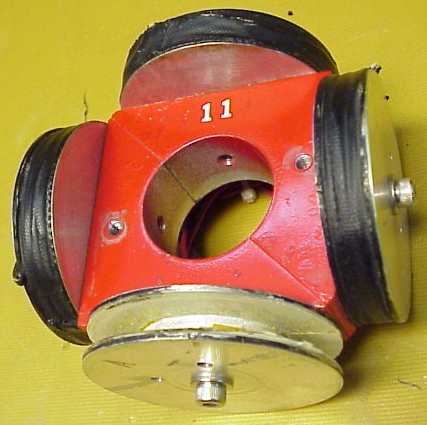 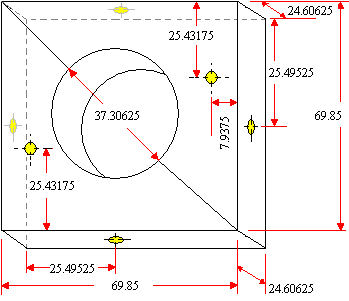 Magnet Coil (4 each)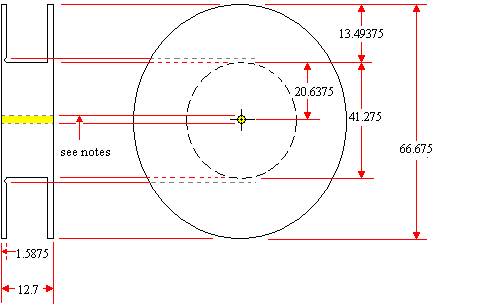 Notes:All units of measurement are in millimeters except screw holes.Holes (in yellow) are threaded for size 10-32 x ½” Allen head screws.All materials must be non-magnetic.Winding wire diameter is around 0.35mm (measured by caliper)Winding OD is 52.31mm (measured by caliper)